Giant Traveling Map Lesson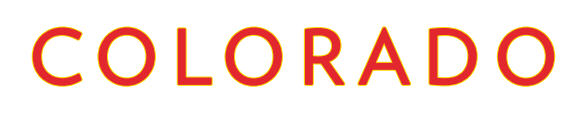 TITLE / AUTHOR:Grid Coordinate Connect Four / Kris OdenbaughCOLORADO ACADEMIC STANDARDS / SUITABLE DISCIPLINES:Geography: Use geographic grids to locate places on maps and images to answer questions (DOK 1-2)Answer questions about Colorado regions using maps and other geographic tools (DOK 1-2)History:Analyze various eras in Colorado history and the relationship between these eras and eras in United States history, and the changes in Colorado over time (DOK 1-3)Economics:Give examples of the kinds of goods and services produced in Colorado in different historical periods and their connection to economic incentives (DOK 1-3)OBJECTIVES:Students will work together in teams using the Giant State Map of Colorado’s grid coordinates to place four color coded objects in a row while trying to block other teams. Teams will need to answer a question about CO before they are able to choose a grid coordinate. If the group answers incorrectly another group can “steal.”RECOMMENDED GRADES: 4TIME NEEDED: 30 – 45 minutesMATERIALS:Green, Yellow, Blue, and Red objects (cones, counters, etc) to place on the map (8-10 of each color)Battle Ship game board or grid exampleQuestions about CO (included) Feel free to use your own too!PREPARATION:N/ARULES:Shoes are not allowed on the map. Please have students remove shoes before walking on the map.No writing utensils on the map. DIRECTIONS:Before you go to the giant state map:Show the class under a document camera the board from battle ship game and go over how grid coordinates work.Go over the rules for Connect Four, the strategy for blocking other teams On the map:Have the class divide into four groups and sit at their “basecamp” color.Pass out color coded objects.Pick a group that is sitting quietly to start.  You may choose which questions to ask the students or you can let groups choose between economic, civic, history, or geography categories. If they answer the question correctly as a team they decide where to place their object. If they are incorrect another group can steal (the idea is everyone should be listening carefully to the questions and be ready to answer.) Each group keeps taking turns until a group gets four objects in a row.MODIFICATIONS:If time is a concern you could set the goal of three in a row instead of four.EXTENSIONS:You could add other subject areas to your questions. For example, math: scale, measurement etc. Science: rock type found in CO, possible eco systems found in CO etc.Possible QuestionsEconomics HistoryCivicsGeographyName two industries in CO?In what part of CO are there Indian Reservations? What are traditions?Name two mountains found in CO?In what CO city are coins made?Name two Native American Tribes that call CO home?Name two people who had mountains named for them.Zebulon Pike, Stephen LongWhat region is CO in?What natural resource brought so many people to CO in the mid 1800s?What corner of the state is home to the Cliff Dwellings? Name the Major League baseball team from CO. Why/how did it get that name?Name 3 landforms found in CO.Mountains, plains, valleys,Name two natural resources can be found in CO.What are pictographs?Name a National Park people like to visit in CO.How many regions is CO divided into?5: High Plains, Front Range, Mountains, San Luis Valley, Western SlopeWhat are opportunity costs?What are petroglyphs?How or what are prospectors? Why did they come to CO?Why is the Broncos’ stadium called Mile High?What is economics?What were some common animals that were found on the CO plains?List two reasons CO is a great place to live.What is the average elevation in CO? 6,800ftWhat are goods and services?What is a boomtown?List five common hobbies many Coloradoans have.America the Beautiful was written on what mountain in CO? Pikes Peak